Все, что вы хотели знать о детском телефоне доверия 8-800-2000-122 и о звонках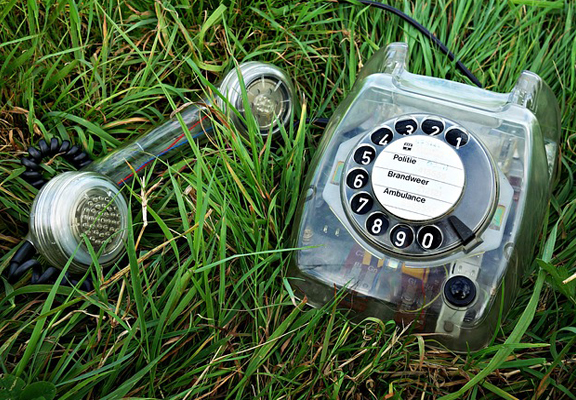 23.07.2017 — Cпециалисты работают в разных уголках России, в каждом регионе есть своя команда и координационный центр работы находится в Москве; — Это анонимно, и позвонив, ты можешь представиться любым именем или вовсе не называть свое имя; — Номер твоего телефона не определяется, и разговор не записывается, так что конфиденциальность — это не просто красивое слово, а факт; — Если у тебя отрицательный баланс на мобильном, ты можешь позвонить с городского телефона или телефона друзей. Звонок бесплатный, и твой разговор не будет зафиксирован; — Твой номер телефона не определяется, и ты можешь звонить, не думая о том, что кому-то это стало известно; — Нужно немного подождать, чтобы дозвониться, так как телефон многоканальный и в каждом регионе есть свой график работы, который ты можешь узнать на сайте https://telefon-doveria.ru/; — Ты можешь позвонить, когда тебе удобно разговаривать, не опасаясь оценки окружающих, любопытства со стороны друзей и семьи. Поэтому выбери удобное время — позвони сразу после школы, во время прогулки или похода в магазин, перед сном и т.д.; — На телефоне доверия работают опытные психологи, которые помогут тебе разобраться в твоей истории и посмотреть на твою ситуацию другими глазами, благодаря чему, как правило, открывается путь к решению или переосмыслению проблемы; — Даже если ты не знаешь, как начать разговор и боишься заговорить первым, тебе помогут разговориться. Психолог всегда задаст тебе правильные вопросы и даст подсказки. Иногда бывает абсолютно нормально помолчать вместе и не торопиться.